АДМИНИСТРАЦИЯ МУНИЦИПАЛЬНОГО ОБРАЗОВАНИЯ «НОВОДУГИНСКИЙ РАЙОН» СМОЛЕНСКОЙ ОБЛАСТИП О С Т А Н О В Л Е Н И Еот 22.03.2024 № 55Об утверждении Порядка предоставления  грантов субъектам малого и среднего предпринимательства  - «Первый старт» из бюджета муниципального образования «Новодугинский район» Смоленской областиВ соответствии с Уставом муниципального образования «Новодугинский район» Смоленской области (новая редакция), муниципальной программой «Развитие малого и среднего предпринимательства в муниципальном образовании «Новодугинский район» Смоленской области», утвержденной постановлением Администрации муниципального образования «Новодугинский район» Смоленской области от 27.10.2023 № 207 (в редакции  постановлений Администрации муниципального образования «Новодугинский район» Смоленской области  от 06.03.2024 №44, от 22.03.2024 №54)Администрация муниципального образования «Новодугинский район» Смоленской области  п о с т а н о в л я е т: Утвердить прилагаемый Порядок предоставления  грантов субъектам малого и среднего предпринимательства  - «Первый старт» из бюджета муниципального образования «Новодугинский район» Смоленской области. Глава муниципального образования«Новодугинский район»  Смоленской области            	                 В.В. СоколовПриложение к Постановлению Администрации муниципальногообразования «Новодугинский район» Смоленской области«22»  марта 2024 г.  № 55Порядок предоставления  грантов субъектам малого и среднего предпринимательства  - «Первый старт» из бюджета муниципального образования «Новодугинский район» Смоленской области1. Настоящий порядок определяет цели, условия и порядок предоставления субъектам малого и среднего предпринимательства, осуществляющим свою деятельность на территории муниципального образования «Новодугинский район» Смоленской области грантов субъектам малого и среднего предпринимательства - «Первый старт» (далее также – субсидии).Разработан в соответствии с «Правилами предоставления из бюджетов бюджетной системы Российской Федерации субсидий, в том числе грантов в форме субсидий, юридическим лицам, индивидуальным предпринимателям, а также физическим лицам - производителям товаров, работ, услуг», утвержденными постановлением Правительства Российской Федерации от 25 октября 2023 г. № 1780.2. Порядок разработан в целях реализации мероприятий муниципальной программы «Развитие малого и среднего предпринимательства в муниципальном образовании «Новодугинский район» Смоленской области, утвержденной постановлением Администрации муниципального образования «Новодугинский район» Смоленской области от 27.10.2023  № 207(в редакции постановления Администрации муниципального образования «Новодугинский район» Смоленской области от 06.03.2024 № 44, от 22.03.2024 № 54).3.  Отдел экономики, имущественных, земельных отношений и комплексного развития района Администрации муниципального образования «Новодугинский район» Смоленской области является Уполномоченным органом на проведение от имени Администрации муниципального образования «Новодугинский район» Смоленской области в лице Главы муниципального образования «Новодугинский район» Смоленской области всей необходимой работы по предоставлению субсидии (далее – Уполномоченный орган). 4. Уполномоченный орган обеспечивает опубликование в  средствах массовой информации и на официальном сайте Администрации муниципального образования «Новодугинский район» Смоленской области информации о Порядке предоставления  грантов субъектам малого и среднего предпринимательства  - «Первый старт» из бюджета муниципального образования «Новодугинский район» Смоленской области.5. Главным распорядителем средств субсидии является Администрация муниципального образования «Новодугинский район» Смоленской области.Источником финансового обеспечения субсидии являются:- средства областного бюджета, предусмотренные на реализацию областной государственной программы « Экономическое развитие Смоленской области, включая создание благоприятного предпринимательского и инвестиционного климата»;- субсидия для софинансирования расходов бюджета муниципального образования «Новодугинский район» Смоленской области на предоставление грантов субъектам малого и среднего предпринимательства - «Первый старт».Код классификации расходов  бюджета муниципального образования «Новодугинский район» Смоленской области, по которому предусмотрены бюджетные ассигнования на предоставление субсидии  - «Субсидии юридическим лицам (кроме некоммерческих организаций), индивидуальным предпринимателям, физическим лицам - производителям товаров, работ, услуг» 91001132440160011810. 6. Право на получение субсидии имеют субъекты малого и среднего предпринимательства, соответствующим следующим требованиям:- субъект МСП впервые зарегистрировался в качестве индивидуального предпринимателя или юридического лица;- физическое лицо или самозанятый гражданин до регистрации в качестве субъекта МСП прошли обучение в центре «Мой бизнес», действующем на территории Смоленской области;- субъект МСП обеспечил софинансирование расходов на реализацию проекта в сфере предпринимательства в размере не менее 10% от суммы гранта.7. Субсидия предоставляется на реализацию проектов в сфере предпринимательства, в порядке, определенном настоящим постановлением Администрации муниципального образования «Новодугинский район» Смоленской области,  в целях финансового обеспечения следующих расходов:- приобретение основных средств (за исключением приобретения зданий, сооружений, земельных участков, автомобилей);- приобретение оргтехники, оборудования (в том числе инвентаря, мебели);- приобретение сырья, расходных материалов, необходимых для производства продукции, оказания услуг и выполнения работ (не более 40% от суммы гранта);- приобретение автолавок и фуд-траков при осуществлении соответствующих видов предпринимательской деятельности (розничная торговля, общественное питание);- аренда нежилых помещений (не более 15% от суммы гранта);- приобретение программного обеспечения и неисключительных прав на программное обеспечение (расходы, связанные с получением прав по лицензионному соглашению; расходы по адаптации, настройке, внедрению и модификации программного обеспечения; расходы по сопровождению программного обеспечения).8. Размер субсидии, предоставляемой одному субъекту МСП, не может превышать 400 000,00 рублей.9. Не допускается направление субсидии на финансирование затрат, связанных с уплатой налогов, сборов и иных обязательных платежей в бюджеты бюджетной системы Российской Федерации и бюджеты государственных внебюджетных фондов, уплатой процентов по займам, предоставленным государственными микрофинансовыми организациями, а также по кредитам, привлеченным в кредитных организациях.10. Условиями предоставления субсидий являются:- соблюдение субъектами МСП бюджетного законодательства Российской Федерации и законодательства Российской Федерации о налогах и сборах;- субъект МСП впервые зарегистрировался в качестве индивидуального предпринимателя или юридического лица;- физическое лицо или самозанятый гражданин до регистрации в качестве субъекта МСП прошли обучение в центре «Мой бизнес», действующем на территории Смоленской области;- субъект МСП обеспечил софинансирование расходов на реализацию проекта в сфере предпринимательства в размере не менее 10% от суммы гранта, связанных с созданием и развитием собственного бизнеса (реализацией бизнес проекта) указанной в анкете заявителя;- получатель субсидии не является иностранным юридическим лицом, в том числе местом регистрации которого является государство или территория, включенные в утвержденный Министерством финансов Российской Федерации перечень государств и территорий, используемых для промежуточного (офшорного) владения активами в Российской Федерации (далее - офшорные компании), а также российским юридическим лицом, в уставном (складочном) капитале которого доля прямого или косвенного (через третьих лиц) участия офшорных компаний в совокупности превышает 25 процентов;- получатель субсидии не находится в перечне организаций и физических лиц, в отношении которых имеются сведения об их причастности к экстремистской деятельности или терроризму;- получатель субсидии не получает средства из местного бюджета в соответствии с решением о порядке предоставления субсидии, на основании иных нормативных муниципальных правовых актов, решений о порядке предоставления субсидии на цели, установленные решением о порядке предоставления субсидии;- получатель субсидии не является иностранным агентом в соответствии с Федеральным законом "О контроле за деятельностью лиц, находящихся под иностранным влиянием";-получатель субсидии не находится в составляемых в рамках реализации полномочий, предусмотренных главой VII Устава ООН, Советом Безопасности ООН или органами, специально созданными решениями Совета Безопасности ООН, перечнях организаций и физических лиц, связанных с террористическими организациями и террористами или с распространением оружия массового уничтожения;- у получателя субсидии отсутствует просроченная задолженность по возврату в местный бюджет, из которого планируется предоставление субсидии в соответствии с решением о порядке предоставления субсидии, иных субсидий, бюджетных инвестиций, а также иная просроченная (неурегулированная) задолженность по денежным обязательствам перед публично-правовым образованием, из бюджета которого планируется предоставление субсидии в соответствии с решением о порядке предоставления субсидии (за исключением случаев, установленных соответственно Правительством Российской Федерации, высшим исполнительным органом субъекта Российской Федерации, местной администрацией).11. Для получения субсидии субъект МСП подает заявку в уполномоченный орган по форме согласно приложению №1 к настоящему Порядку. К заявке прилагаются следующие документы: - анкета субъекта МСП, по форме согласно приложению № 2 к настоящему Положению;- документы (копии документов), подтверждающие вложение субъектом МСП собственных средств в размере не менее 10 процентов от общей суммы расходов, связанных с созданием и развитием собственного бизнеса (реализацией бизнес проекта) указанной в анкете субъекта МСП (копии платежных поручений, заверенные кредитной организацией, а при оплате наличными деньгами - выписанный счет (мягкий чек) с указанием количества, цены, стоимости приобретаемых товаров (работ, услуг) и кассовый чек с приложением договоров, счетов-фактур, накладных, актов, связанных с целями, указанными в бизнес-проекте), договоры купли продажи, акты приема-передачи  и другие подтверждающие расходы документы;- копии документов (уведомлений) о постановке на учет юридического лица, индивидуального предпринимателя,  в налоговом органе ;Копии документов предоставляются с предъявлением оригинала. Если в документах, представленных в подтверждение вложения субъектом МСП, собственных средств, данный субъект МСП не указан в качестве покупателя товаров (работ, услуг), то указанные документы не считаются документами, подтверждающими указанные вложения.12. Субъект МСП,  может представить по своему усмотрению дополнительные материалы, подтверждающие экономическую, бюджетную и социальную эффективность, высокие научно-технические показатели, финансовую реализуемость и низкий уровень риска вложения средств местного бюджета при реализации бизнес-проекта или без реализации бизнес-проекта, а также:- бизнес-проект субъекта МСП по форме согласно приложению N 3 к настоящему Положению или по имеющейся форме у субъекта МСП;- копии дополнительных документов о постановке на учет юридического лица в налоговом органе или о постановке на учет физического лица в налоговом органе;-копию справки центра занятости о постановке на учет в качестве безработного, которая подтверждает принадлежность заявителя к приоритетной целевой группе при предоставлении субсидий;- копии документов, подтверждающих наличие у субъекта МСП  на праве собственности или ином законном основании производственных и (или) других помещений, оборудования, необходимых для осуществления деятельности или реализации  бизнес-проекта (если имеются);- копии действующих контрактов (договоров) и проекты контрактов (договоров), необходимых для реализации бизнес-проекта;- копии лицензий на право осуществления тех видов деятельности, на которые в соответствии с федеральным законодательством требуется лицензия;- справка об открытии расчетного счета или информация о реквизитах иных счетов для безналичного перечисления субсидии.13. Уполномоченный орган, в случае, если субъект МСП не предоставил самостоятельно документы, указанные в п.п. 11, 12 настоящего Порядка,  запрашивает через единую  систему межведомственного электронного взаимодействия следующие документы: - сведения из Единого реестра; - выписку из Единого государственного реестра юридических лиц; -выписку из Единого государственного реестра индивидуальных предпринимателей;- справку о задолженности по арендным платежам перед местным бюджетом по состоянию на 25-е число месяца, следующего за отчетным кварталом (если субъект МСП имеет договоры аренды муниципального имущества (в том числе земельных участков), либо справка об отсутствии указанных договоров.14. Заявка и прилагаемые к ней документы, указанные в пункте 11 настоящего Порядка, направляются субъектом МСП в Администрацию муниципального образования «Новодугинский район» Смоленской области на бумажном носителе нарочно либо почтовым отправлением. Заявка с прилагаемыми документами регистрируется специалистом Администрации, ответственным за делопроизводство в день поступления  и направляется в Уполномоченный орган.15. Уполномоченный орган в течении 5 рабочих дней со дня регистрации направляет Заявку с прилагаемыми документами на рассмотрение Комиссии по рассмотрению заявок на предоставление грантов субъектам малого и среднего предпринимательства - «Первый старт» из бюджета муниципального образования  «Новодугинский район» Смоленской области (далее – также Комиссия).Положение о Комиссии и ее состав утверждается распоряжением Администрации муниципального образования  «Новодугинский район» Смоленской области.16.  Комиссия осуществляет проверку полноты и качества поданных заявок и прилагаемых к ним документов. В состав комиссии входят представители органов представительной и исполнительной власти муниципального образования и некоммерческих организаций, представители комиссии по поддержке малого и среднего предпринимательства, других муниципальных или государственных учреждений. Комиссию возглавляет заместитель Главы муниципального образования «Новодугинский район» Смоленской области, курирующий данное направление.17. Субъект МСП имеет право отозвать поданную им заявку до даты рассмотрения поданных заявок Комиссией при условии письменного уведомления об этом уполномоченного органа. Отзыв заявки регистрируется уполномоченным органом в журнале регистрации заявок.18. Представленные документы обратно не возвращаются. Разглашение информации, содержащейся в документации, не допускается.19. По результатам проверки поданных заявок и прилагаемых к ним документов Комиссия принимает решение и сообщает субъекту МСП:- о предоставлении субсидии;- об отказе в предоставлении субсидии.Решение Комиссии о предоставлении субсидии или об отказе в предоставлении субсидии оформляется протоколом, который подписывается всеми членами комиссии и утверждается ее председателем.Решение об отказе в предоставлении субсидии доводится до заявителей  с обоснованием причин отказа.Решение об отказе в предоставлении субсидии может быть вынесено в случаях, если:- субъект МСП не прошел обучение в центре»Мой бизнес», действующем на территории Смоленской области;- субъект МСП был зарегистрирован в Едином реестре не впервые;- субъект МСП отсутствует в Едином реестре;- субъект МСП находится в стадии реорганизации, ликвидации или банкротства;- деятельность субъекта МСП,  приостановлена в порядке, предусмотренном Кодексом Российской Федерации об административных правонарушениях;- у субъекта МСП имеется задолженность по налогам   на дату подачи заявки;- субъект МСП отразил в документах, представленных в соответствии с пунктами 7 и 8 настоящего Положения, недостоверные и (или) неполные сведения. Проверка достоверности и полноты сведений, содержащихся в представленных документах, осуществляется путем их сопоставления с оригиналами и с информацией, полученной от компетентного органа или организации, выдавшей документ (документы), а также полученной иными способами, разрешенными федеральным законодательством;- субъект МСП зарегистрирован и (или) осуществляет деятельность за пределами муниципального образования «Новодугинский район» Смоленской области;- субъект МСП, представил неполный комплект документов, указанных в пункте 11 настоящего Положения;- вид экономической деятельности субъекта МСП в представленной выписке из Единого государственного реестра юридических лиц (индивидуальных предпринимателей) связан с производством и реализацией подакцизных товаров, добычей и реализацией полезных ископаемых, за исключением общераспространенных полезных ископаемых;- в документах, подтверждающих вложение субъектом МСП собственных средств, данный субъект МСП, не указан как покупатель товаров (работ, услуг). 20. Комиссия принимает решение путем открытого голосования  простым большинством голосов присутствующих на заседании членов Комиссии. Заседание Комиссии считается правомочным, если на нем присутствуют не менее двух третей ее членов.Член Комиссии имеет право письменно изложить свое особое мнение, которое прикладывается к протоколу, о чем делается соответствующая отметка в протоколе.22. Уполномоченный орган в течение 5 рабочих дней с момента принятия соответствующего решения уведомляет заявителя о принятом решении.23. Администрация муниципального образования «Новодугинский район» Смоленской области заключает договоры о предоставлении субъекту МСП, субсидии (приложение № 4). 24. В случае наличия нераспределенных средств местного бюджета, предусмотренных на соответствующий финансовый год для предоставления субсидий, или увеличения объема указанных средств местного бюджета уполномоченный орган дополнительно размещает информацию о предоставлении субсидии .Приложение № 1к Порядку предоставления  грантов субъектам малого и среднего предпринимательства  - «Первый старт» из бюджета муниципального образования «Новодугинский район» Смоленской областиЗАЯВКАНА ПРЕДОСТАВЛЕНИЕ  ГРАНТОВ – «ПЕРВЫЙ СТАРТ» СУБЪЕКТАМ МАЛОГОИ СРЕДНЕГО ПРЕДПРИНИМАТЕЛЬСТВА Ознакомившись с порядком предоставления грантов  субъектам малого и среднего  предпринимательства  - «Первый старт»  из бюджета муниципального образования  «Новодугинский район» Смоленской области ___________________________________________________________________________           (полное название претендента на субсидию)(ИНН, ОГРН, ОГРНИП)подает  заявку  на  предоставление грантов  субъектам малого и среднего  предпринимательства  - «Первый старт»  из бюджета муниципального образования  «Новодугинский район» Смоленской области.   	 Финансовые затраты на создание и развитие собственного бизнеса (реализацию бизнес-проекта) составляют _____________ рублей.    Заемные     средства      составляют ___________ рублей.    Собственные     средства     составляют __________ рублей.    Место нахождения субъекта МС: ________________________________________________________________________________________________________________________________.    Контактный телефон: ____________________.    _________________________________________________________ подтверждает,(субъект МСП)что задолженность по уплате налогов,  сборов, пеней и штрафов за нарушение законодательства РФ о налогах и сборах по состоянию не ранее 30 дней до даты подачи заявки, отсутствует, что вся информация, содержащаяся в заявке и прилагаемых к  ней  документах, является  подлинной,  и  не   возражает   против   доступа   к   ней   всех заинтересованных лиц.    Опись прилагаемых документов на _____ листах.    "____" _____________ 20_ года      _______________________________________                                    (подпись, Ф.И.О.)    М.П.Приложение № 2к Порядку предоставления  грантов субъектам малого и среднего предпринимательства  - «Первый старт» из бюджета муниципального образования «Новодугинский район» Смоленской областиАНКЕТАсубъекта малого предпринимательства ___________________________________________________________________________(полное наименование субъекта МСП)    Место, дата государственной регистрации ______________________________._______________________________________________________________________    ИНН __________________________________________________________________.    Место   нахождения  (рабочее место) юридического   лица, ИП_______________________________________________________________________________ (место   жительства   -  для индивидуального предпринимателя): _____________________________________________________________________.    Почтовый адрес: ______________________________________________________._______________________________________________________________________    Контактный телефон: __________________________________________________.    Банковские реквизиты: ________________________________________________.    Основной(ые) вид(ы) деятельности:_____________________________________________________________________________________________________________________________________________________.    Наличие лицензии (при осуществлении лицензируемых видов деятельности) ___________________________________________________________________________.                   (номер лицензии, кем и когда выдана)    Руководитель (Ф.И.О., стаж работы по данному(ым) виду(ам) деятельности)__________________________________________________________________________.    Среднесписочная  численность  работающих на предприятии субъекта МСП на момент подачи заявки ______________________ человек.   Расходы на организацию деятельности ______________________________________________________________________________________________________________.    ______________________________________.                                                             (тысяч рублей)    Наименование  видов  выпускаемой  в  настоящее время продукции (работ иуслуг):    1. ___________________________________________________________________.    2. ___________________________________________________________________.    Освоение новых технологий и выпуск новой конкурентоспособной  продукции (в перспективе)______________________________________________________________________.    Освоение и выход на новые рынки сбыта (в перспективе) ________________________________.    Просроченная   кредиторская   задолженность  по  платежам  в  бюджет  иВнебюджетные  фонды по состоянию на     "___" __________ 20__ г. _______________тыс. рублей.    Среднемесячная    заработная    плата    работников   субъекта   МСП на момент подачи заявки _______________ рублей.    Просроченная  кредиторская  задолженность  по оплате труда по состояниюна    "___" _________ 20__ г. _______________ тыс. рублей.    ___________________________________________________________________ не находится в       (наименование субъекта МСП)стадии  реорганизации,  ликвидации   или   банкротства,   деятельность   не приостановлена  в порядке, предусмотренном Кодексом Российской Федерации об административных правонарушениях.Одновременно сообщаю, что вид экономической деятельности субъекта МСП, не связан с производством и реализацией подакцизных товаров, добычей и реализацией полезных ископаемых.   	 Достоверность представленных сведений гарантирую.    "___" __________ 20__ года ____________________________________________                                (подпись субъекта (руководителя субъекта)    МСП,)    М.П.Приложение № 3к Порядку предоставления  грантов субъектам малого и среднего предпринимательства  - «Первый старт» из бюджета муниципального образования «Новодугинский район» Смоленской областиБИЗНЕС-ПРОЕКТСУБЪЕКТА МАЛОГО И СРЕДНЕГО ПРЕДПРИНИМАТЕЛЬСТВА1. Резюме (наименование бизнес-проекта, краткое содержание всех разделов бизнес-проекта).2. Описание бизнес-проекта:- описание организации (индивидуального предпринимателя) - инициатора бизнес-проекта;- основные цели, задачи бизнес-проекта;- наличие собственных и заемных средств на реализацию бизнес-проекта;- сроки окупаемости бизнес-проекта;- исполнитель бизнес-проекта (место расположения, юридический и фактический адрес, организационно-правовая форма деятельности, фамилия, имя, отчество руководителя);- материально-техническая база исполнителя бизнес-проекта (совокупность средств производства, выступающих в форме реальных активов организации, обеспечивающих процессы купли-продажи, товародвижения, стабильного функционирования и работы организации);- анализ текущего состояния и перспектив развития производства данного вида продукции (работ, услуг);- преимущества бизнес-проекта и возможности рынка сбыта товаров, работ, услуг (указать основных потребителей производимых товаров, работ, услуг с учетом анализа их конкурентоспособности и характеристики современного состояния данной сферы деятельности; указать объем ожидаемого спроса на товары, работы, услуги. Если инициатор бизнес-проекта уже ведет предпринимательскую деятельность, то необходимо указать существующие рынки сбыта готовой продукции);- основные финансовые показатели деятельности организации (индивидуального предпринимателя) за последний отчетный период;- стоимость выполнения бизнес-проекта;- смета расходов на реализацию бизнес-проекта (включая расходы на электроэнергию, затраты на оплату труда, арендную плату).3. Комментарий расходов.4. Ожидаемые экономическая эффективность, социальная значимость и бюджетный эффект от реализации бизнес-проекта (увеличение количества рабочих мест, налоговых поступлений в бюджеты всех уровней, выпуск новой продукции, освоение новых рынков и т.п.).5. Меры по предупреждению рисков, которые могут возникнуть в ходе реализации бизнес-проекта.    "___" __________ 20___ года   __________________________________________                                 (подпись субъекта (руководителя субъекта)  малого предпринимательства)    М.П.Приложение № 4к Порядку предоставления  грантов субъектам малого и среднего предпринимательства  - «Первый старт» из бюджета муниципального образования «Новодугинский район» Смоленской областиДоговор № _______о предоставлении субъекту малого или среднего  предпринимательства гранта «Первый старт»с. Новодугино                                                                            «___» __________ 2024 г.Администрация муниципального образования «Новодугинский район» Смоленской области, именуемая в дальнейшем «Администрация», в лице Главы ___________________________________,      действующего на  основании Устава муниципального образования «Новодугинский район» Смоленской области (новая редакция), с одной стороны, и ______________________________________________________________________                                        (наименование организации, ИП)Субъект МСП, в лице _______________________________________________,                                                                                     (должность, Ф.И.О.)действующего на основании ___________________________________,                                                                                                (наименование документа)именуемый в дальнейшем «Получатель», с другой стороны, а вместе именуемые стороны, заключили настоящий Договор о нижеследующем:1. ОБЩИЕ ПОЛОЖЕНИЯОтношения сторон настоящего Договора, возникающие при развитии Получателем собственного бизнеса (реализации бизнес-проекта) на территории муниципального образования «Новодугинский район» Смоленской области, регулируются законодательством Российской Федерации, муниципальной программой «Развитие малого и среднего предпринимательства в муниципальном образовании «Новодугинский район» Смоленской области», утвержденной постановлением Администрации муниципального образования «Новодугинский район» Смоленской области от 27.10.2023 №207 в редакции постановления Администрации муниципального образования «Новодугинский район» Смоленской области от 06.03.2024 №44, от 22.03.2024 №54), постановлениями Администрации муниципального образования «Новодугинский район» Смоленской области от 22.03.2024 №57 «Об утверждении положения о целях и условиях предоставления и  расходования субсидий на предоставление грантов субъектам малого и среднего предпринимательства - «ПЕРВЫЙ СТАРТ» субъектам малого и среднего предпринимательства на территории муниципального образования «Новодугинский район» Смоленской области, имеющим право на получение указанных субсидий».2. ПРЕДМЕТ ДОГОВОРА2.1. Администрация предоставляет субъекту малого и среднего предпринимательства, осуществляющему свою деятельность на территории муниципального образования «Новодугинский район» Смоленской области с даты государственной регистрации в качестве юридического лица, индивидуального предпринимателя,  на момент подачи заявки на  предоставление гранта «Первый старт»,       ____________________________________________________________________, осуществляющему свою деятельность на территории муниципального образования «Новодугинский район» Смоленской области, грант субъекту малого и среднего предпринимательства «ПЕРВЫЙ СТАРТ» (далее – Грант).2.2 Грант предоставляется Получателю по факту поступления подтверждающих расходы копий документов (копии платежных поручений, заверенные кредитной организацией, либо копии кассовых чеков (квитанций к приходно-кассовому ордеру) с приложением счетов-фактур, накладных, актов приема-передачи и договоров, а также договоры купли-продажи и иные подтверждающие расходы документы), с момента заключения им настоящего Договора при соблюдении Получателем условий, установленных пунктом 4 Положения. 2.3. Размер и цели предоставляемого Гранта определены Протоколом заседания комиссии по рассмотрению заявок на предоставление грантов субъектам малого и среднего предпринимательства - «Первый старт» из бюджета муниципального образования  «Новодугинский район» Смоленской области в целях оказания поддержки субъектам МСП № ____ от _________20___ г. (далее также – Протокол).3. ПРАВА И ОБЯЗАННОСТИ СТОРОН3.1. Администрация обязуется:3.1.1. Произвести перечисление бюджетных средств в форме Гранта в соответствии с п. 4 настоящего Договора на расчетный счет Получателя в соответствии с Протоколом в размере ____________ (___________) рублей на ______________________________________,  при наличии бюджетных ассигнований. Перечисление денежных средств производится в течение 10 рабочих дней со дня заключения договора.3.2. Администрация имеет право:3.2.1. Осуществлять контроль за выполнением Получателем бизнес-проекта (при его наличии), не вмешиваясь в ход осуществления его хозяйственной деятельности.3.2.2. Дополнительно в течение срока действия Договора запрашивать информацию о ходе создания и развития собственного бизнеса (реализации бизнес-проекта), в том числе документы первичного бухгалтерского учета, проводить осмотр объекта предпринимательской деятельности.3.3. Получатель обязуется:3.3.1. В случае разработки бизнес-проекта осуществлять его реализацию, в срок и на условиях, установленных в бизнес-проекте, обеспечить выполнение экономических показателей реализации бизнес-проекта, определенных в бизнес-проекте.3.3.2. Осуществлять  предпринимательскую деятельность в  течении 1 года после получения Гранта.3.3.3. Предоставлять по первому требованию Администрации или уполномоченного им лица в течение 3-х дней всю запрашиваемую (расчетную, финансовую и пр.) документацию для подтверждения показателей, указанных в информации Получателя о ходе создания и развития собственного бизнеса (реализации бизнес-проекта).3.3.4. В случае расторжения договора возвратить в бюджет муниципального образования «Новодугинский район» Смоленской области, полную сумму предоставленного Гранта в течение 10 рабочих дней со дня расторжения настоящего договора. Реквизиты для перечисления суммы Гранта уточняются дополнительно.4. ПОРЯДОК ФИНАНСИРОВАНИЯБюджетные средства, указанные в п.п. 3.1.1. настоящего Договора, предоставляются Администрацией путем прямого безналичного перечисления денежных средств на расчетный счет Получателя.5. ОТВЕТСТВЕННОСТЬ СТОРОН5.1. Стороны несут ответственность за невыполнение или ненадлежащее выполнение обязательств по настоящему Договору в соответствии с действующим федеральным и областным законодательством.5.2. Администрация не несет ответственности по обязательствам Получателя, не подлежащим исполнению за счет средств бюджета в рамках настоящего Договора.5.3. Администрация не несет ответственность по своим обязательствам за действия областных органов исполнительной власти, связанных с перечислением бюджетных средств из областного бюджета. 6. ДЕЙСТВИЕ ОБСТОЯТЕЛЬСТВ НЕПРЕОДОЛИМОЙ СИЛЫ6.1. Стороны освобождаются от ответственности за частичное или полное неисполнение обязательств по настоящему Договору при возникновении обстоятельств непреодолимой силы (форс-мажор), которые стороны не могли ни предвидеть, ни предотвратить разумными и законными мерами.6.2. Под обстоятельствами непреодолимой силы в настоящем Договоре понимаются чрезвычайные и непредотвратимые события: стихийные бедствия, наводнения, землетрясения, ураганы и другие метеорологические условия, военные действия, гражданские волнения, принятие законодательных актов, делающих невозможным исполнение сторонами взятых на себя обязательств в рамках настоящего Договора. 6.3. Сторона, для которой создалась невозможность исполнения обязательств по настоящему Договору вследствие непредвиденных обстоятельств непреодолимой силы, должна незамедлительно известить другую сторону в письменной форме с указанием характера обстоятельств, но не позднее 5 (пяти) дней с момента их наступления. Извещение должно содержать данные о наступлении и характере указанных обстоятельств, о возможных их последствиях. Эта сторона должна также без промедления, не позднее 5 (пяти) дней, известить другую сторону в письменной форме о прекращении этих обстоятельств.6.4. При наступлении форс-мажорных обстоятельств, стороны проводят переговоры и вносят изменения в условия настоящего Договора.7. СРОК ДЕЙСТВИЯ ДОГОВОРА7.1. Настоящий Договор вступает в силу с момента подписания и действует до завершения расчетов и выполнения сторонами своих обязательств.7.2. Обязательства по выплате Гранта Администрацией, установленные настоящим Договором, производятся при наличии денежных средств и в порядке очередности подачи документов.8. ИЗМЕНЕНИЕ, РАСТОРЖЕНИЕ ИЛИ ПРЕКРАЩЕНИЕ ДОГОВОРА8.1. Настоящий Договор может быть изменен либо дополнен по соглашению сторон. Все изменения и дополнения к настоящему Договору оформляются дополнительными соглашениями и являются его неотъемлемыми частями.8.2. Настоящий Договор может быть расторгнут в одностороннем порядке, по соглашению сторон либо по решению суда в случае неисполнения одной из сторон обязательств по настоящему Договору, а также в связи с существенными изменениями обстоятельств в порядке, определенном статьями 451 и 452 Гражданского кодекса Российской Федерации.8.3. Администрация в одностороннем порядке вправе расторгнуть настоящий договор, если:- Получателем не выполнены условия Договора, указанные в п.п. 3.3. настоящего Договора, в том числе если  не предоставлена документация для анализа хозяйственно-финансовой деятельности Получателя;- Администрацией выявлены случаи предоставления Получателем недостоверных сведений о ходе создания и развития собственного бизнеса (реализации бизнес-проекта), послуживших основанием для неправомерного предоставления Получателю Гранта.8.4. Договор считается расторгнутым по истечении 7 (семи) календарных дней с даты получения Получателем письменного уведомления Администрации о расторжении Договора. При этом обязательства Получателя возвратить полученные средства в бюджет муниципального образования «Новодугинский район» Смоленской области, в сумме, указанной в п.п. 3.1.1. настоящего Договора, сохраняются после расторжения Договора и действуют до их исполнения Получателем.8.5. В случае если Получатель не перечислит сумму Гранта в бюджет муниципального образования «Новодугинский район» Смоленской области в размере и (или) в срок, указанные в уведомлении Администрации о расторжении Договора, взыскание суммы Гранта осуществляется в судебном порядке.9. РАЗРЕШЕНИЕ СПОРОВ9.Все споры и разногласия, возникающие в процессе реализации настоящего Договора, разрешаются сторонами путем переговоров. Если разногласия и спорные вопросы не могут быть разрешены сторонами, они подлежат разрешению в судебном порядке, установленном законодательством Российской Федерации.10. ЗАКЛЮЧИТЕЛЬНЫЕ ПОЛОЖЕНИЯ10.1. Любая информация о финансовом положении сторон и условиях Договоров с третьими лицами, участвующими в ходе создания и развития собственного бизнеса (реализации бизнес-проекта), считается конфиденциальной и не подлежит разглашению. Иные условия конфиденциальности могут устанавливаться по требованию любой из сторон.10.2. Об изменениях платежных и почтовых реквизитов стороны обязаны немедленно извещать друг друга. Платежи и уведомления, совершенные по старым реквизитам и адресам до поступления уведомлений об их изменении, рассматриваются как ненадлежащее исполнение обязательств по настоящему Договору.10.3. Вопросы, не урегулированные настоящим Договором, разрешаются сторонами в соответствии с действующим законодательством Российской Федерации и действующим законодательством Смоленской области.10.4. Настоящий Договор составлен в 2 (двух) экземплярах на русском языке, имеющих одинаковую юридическую силу, по 1 (одному) экземпляру для каждой из Сторон.11. АДРЕСА И БАНКОВСКИЕ РЕКВИЗИТЫ СТОРОНВсего расходов               в том числе статьи расходов:                  -                                             -                                             -                                             -                                             Источники финансирования расходов, всегов том числе:                                  
собственные средства                         
привлеченные средства (кредиты, займы);       
из них подлежащие субсидированию              Администрация муниципального образования «Новодугинский  район» Смоленской области «Получатель»Администрация муниципального образования «Новодугинский  район» Смоленской области215240, Смоленская область, с. Новодугино, ул. 30 лет Победы, д. 2ИНН/КПП 6711000538/671101001____________________В.В. СоколовМПИНН____________________Р/счет____________________К/ счетБанк, БИК__________________МПОтп. 1 экз. – в делоИсп. _________Н.П. Домнина тел. 2-22-81"____" _________ 2024 г.Разослать:отделу экономики, имущественных, земельных отношений и комплексного развития района,Бухгалтерия администрацииФинансовому управлениюВизы:Т.А. Иванова	________________	"_____"______________  2024Е.Л. Рожко    	________________	"_____"______________  2024Л.П. Филиппова	________________	"_____"______________  2024Визы:Т.А. Иванова	________________	"_____"______________  2024Е.Л. Рожко    	________________	"_____"______________  2024Л.П. Филиппова	________________	"_____"______________  2024Визы:Т.А. Иванова	________________	"_____"______________  2024Е.Л. Рожко    	________________	"_____"______________  2024Л.П. Филиппова	________________	"_____"______________  2024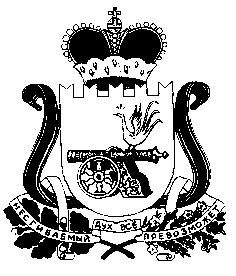 